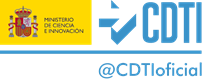 DATOS DE CONTACTODATOS DE CONTACTONombreOrganizaciónTeléfonoE-mailIDENTIFICACIÓN DE LA PRE-PROPUESTAIDENTIFICACIÓN DE LA PRE-PROPUESTAIDENTIFICACIÓN DE LA PRE-PROPUESTAIDENTIFICACIÓN DE LA PRE-PROPUESTATEMA DE LA PROPUESTADIGITAL (D3, D4, D6) INDUSTRIA  (D1,D2)    ESPACIO (D5) Referencia del TOPICTítulo del TOPICINFORMACIÓN SOBRE LA PRE-PROPUESTAINFORMACIÓN SOBRE LA PRE-PROPUESTAAcrónimoTítuloPresupuesto estimadoLISTA DE PARTICIPANTES (comience por el coordinador)LISTA DE PARTICIPANTES (comience por el coordinador)Nombre del organismoPaísDUDAS para la reunión (máximo 4)RESUMEN DE LA PRE-PROPUESTA (máximo 1.000 palabras)